Antrag auf Förderung durch den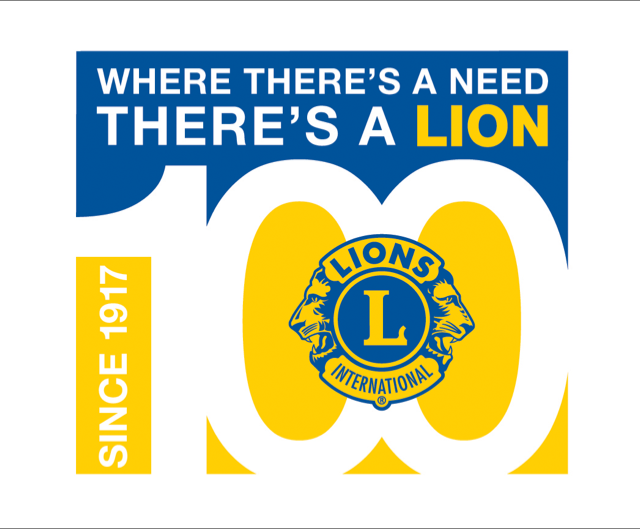 Lions Club AlfeldPräsident Kai GretenLindenweg 4 
31028 GronauE-Mail: lions-club@lc-alfeld.deWer möchte gefördert werden :Sind Sie als gemeinnützig anerkannt	□ ja		□ neinIhre EinrichtungBitte beschreiben Sie die Arbeit/Aktivitäten der Einrichtung. Fügen Sie evtl. Flyer,Satzung, Finanzierung, Jahresbericht, Gremien etc. bei (als separate Anlage).Ihr Projekt :Kosten- und FinanzierungsplanDie Gesamtkosten setzen sich aus folgenden Positionen zusammen(z. B. Personal- und Honorarkosten, Sachkosten, Werbung etc.):FinanzierungFolgende Mittel stehen bereits zur Verfügung/sind zugesagt:Wie wird das Projekt nach Auslaufen der Förderung ggf. finanziert werden?Wie wird die Unterstützung durch den Lions Club Alfeld in der Öffentlichkeit dargestellt?Weitere Anlagen:Erklärung:I. Ich bin autorisiert, den Förderantrag im Namen der oben genannten Einrichtung einzureichen.II. Ich bestätige, dass alle Informationen in diesem Förderantrag korrekt sind.III. Bankverbindung:	  IBAN =		IV. Falls sich die Angaben im Förderantrag in irgendeiner Weise ändern, werde ich denLions Club Alfeld davon schnellstmöglich in Kenntnis setzen.Ort/ Datum							 UnterschriftNameStraßePLZ OrtRechtsformAnsprechpartnerFunktionTelefonMobilE-MailProjektbezeichnungProjektzieleDurchführungsplanErwartete WirkungenReferenzenGesamtkosten                    €1.€2.€3.€4.€5.€6.€7.€8.€1.€2.€3.€4.€5.€Beantragte Fördersumme beim Lions Club Alfeld€Die Förderung soll für die Position/ender Gesamtkostenverwendet werden.